УТВЕРЖДАЮДиректор  МБУК ГКДЦ «Единение»Федюшин В.В.апреля 2018 годНаименование площадок для размещения нестационарных объектовс указанием площади на территории парка имени Ленинского комсомолана период с  01 мая 2018 года по 30 апреля 2019года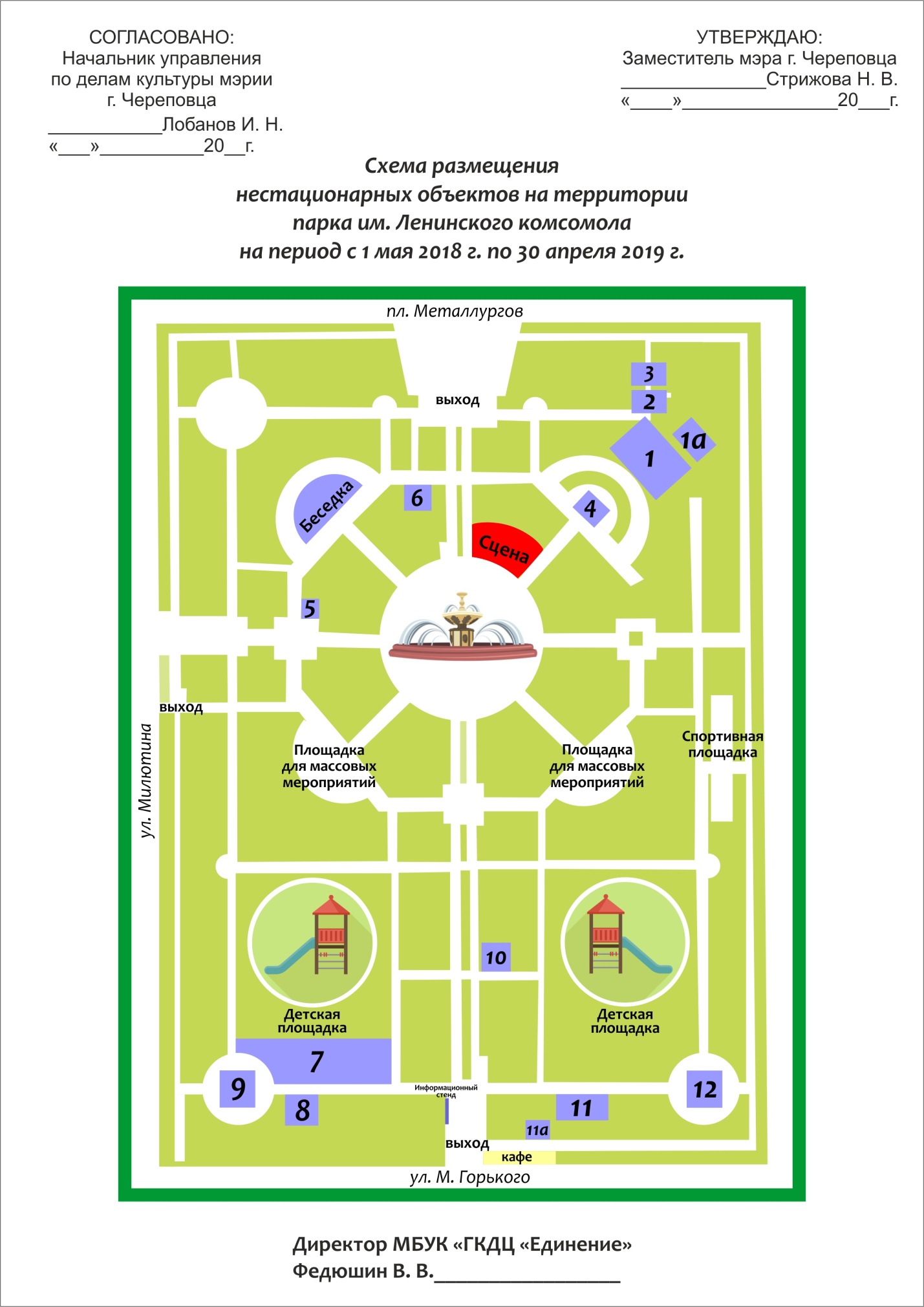 № на схемеНаименование деятельностиОбъектПлощадь для размещения11аПередвижной аттракцион,Павильон для храненияАттракционовБатут 2 шт.иПавильон121 м2+14 м2=135 м22Передвижной аттракционСпортивный батут10 м23Аттракцион аркадного типа Призовые аттракционы 12м24Трасса для электромобилейАсфальтовое покрытие60 м25Розничная торговля (питание)Киоск10,8м26Розничная торговля(питание)Тонар8 м27Площадка для передвижных аттракционов с павильоном для храненияБатуты 2шт170м28Сложно-механический аттракцион для детей 3-7 летКарусель цепочная49,8 м29Трасса для электромобилейАсфальтовое покрытие110 м2 10Розничная торговля (питание)Киоск6 м21111аВодный аттракционПавильон для хранения аттракционовБассейн с бамперными лодочкамиПавильон110м2+6м2=116м212Трасса для электромобилейАсфальтовое покрытие110 м2